Publicado en Sevilla el 11/08/2015 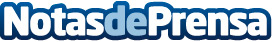 Nuria Roca habla para Perfecto4U sobre sus experiencias de regaloLa popular presentadora de televisión y locutora de radio reconoce que dormía con su “elefante de peluche hasta los 26 años”. Ésta es una de las confesiones en el cuestionario elaborado por el buscador de ideas de regalos de referencia en España, Perfecto4U.Datos de contacto:María José MorónComunicación Perfecto4U España - www.perfecto4u.es - Twitter: @Perfecto4uEs - Facebook: Perfecto4U.es - Blog: guruderegalos.com673 46 76 56 Nota de prensa publicada en: https://www.notasdeprensa.es/nuria-roca-habla-para-perfecto4u-sobre-sus Categorias: Nacional Marketing Sociedad Televisión y Radio Entretenimiento E-Commerce http://www.notasdeprensa.es